                                                                                                                                          http://abc.amarilisonline.com/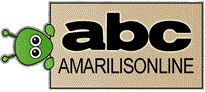 derdiedasPluralÜbersetzungLektionAdresseAdressenadresa1SonderangebotSonderangeboteakcijska ponuda3ApartmentApartmentsapartman4GroßmutterGroßmütterbaba2Großelternbaba i deda2OmaOmasbaka2BalkonBalkonebalkon4BananeBananenbanana3GartenGärtenbašta4SchwimmbadSchwimmbäderbazen7BabyBabysbeba2FahrradFahrräderbicikl6KinoKonosbioskop5FarbeFarbenboja4Familienstand-bračni status2Geschwisterbraća i sestre2BruderBrüderbrat2SchlossSchlösserbrava6NummerNummernbroj2PreisPreisecena3Cent-cent3ZahlZahlencifra, broj2SchuhSchuhecipela6Tee-čaj3BecherBecherčaša3ArtikelArtikelčlan4Donnerstagčеtvrtаk5TochterTöchterćerka2TagTagedan5KinderzimmerKinderzimmerdečija soba4GroßvaterGroßväterdeda2OpaOpasdeka2KindKinderdete2MädchenMädchendevojčica7DiskoDiskosdisko6WohnzimmerWohnzimmerdnevna soba4HausafgabeHausafgabendomaći zadatak5Frühstückdoručak5TascheTaschendžep, tašna6Euro-evro3FaxFaxefaks1FilmFilmefilm6FirmaFirmenfirma1Fitness-StudioFitness-Studiosfitnes studio5FlascheFlaschenflaša3FormularFormularenformular1FotoFotosfotografija1KühlschrankKühlschränkefrižider4FußballFußbällefudbal5PfundPfundefunta, 500 grama3GitarreGitarrengitara7HauptstadtHauptstädteglavni grad2JahrJahregodina2Alter-godište, starost2HerrHerrengospodin1FrauFrauengospođa, žena1StadtStädtegrad1GrammGrammgram3FehlerFehlergreška7TraubeTraubengrožđe3GruppeGruppengrupa7KugelschreiberKugelschreiberhemijska olovka6BrotBrotehleb3HobbyHobbyshobi6FlurFlurehodnik4HotelHotelshotel1SpielSpieleigra1VornameVornamenime (lično)1NameNamenime, naziv1E-mailE-mailsimejl1InformationInformationeninformacija1Auslandinostranstvo7Internetinternet6Ostenistok6GeschichteGeschichteniIstorija, pripovest4AnsageAnsagenizjava5ApfelÄpfeljabuka3EiEierjaje3Essen-jelo3SpeiseSpeisenjelo,obrok6SpeisekarteSpeisekartenjelovnik6